WAIVER OF LIABILITY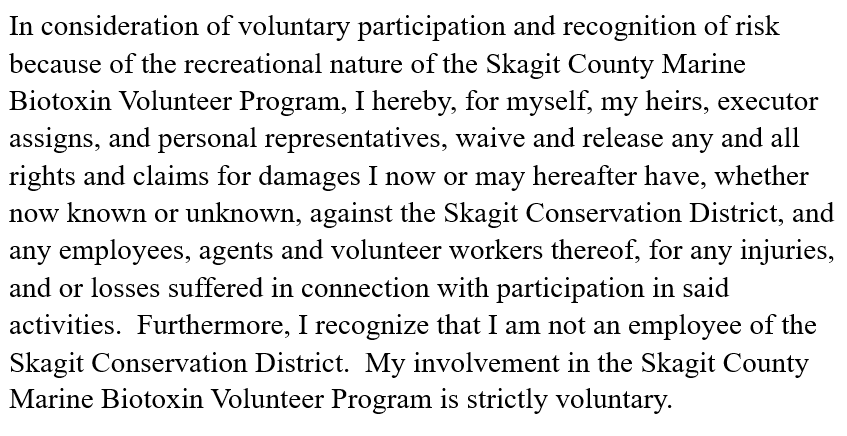 PLEASE PRINT (Skagit County Marine Biotoxin Volunteer)	NAME:  ________________________________________________________________	ADDRESS:  _____________________________________________________________	PHONE:  __________________________ EMAIL:  ____________________________SIGNATURE: _________________________________________________________________DATE OF SIGNATURE:  ________________________________________________________Return to:	Carla Glassman		Skagit Conservation District		2021 E. College Way, Suite #203		Mount Vernon, WA  98273